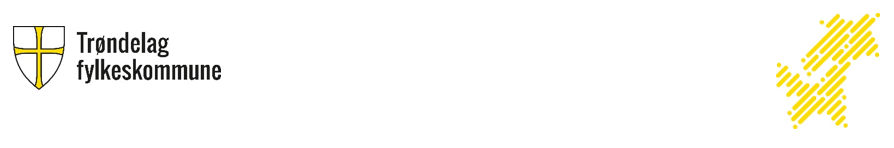 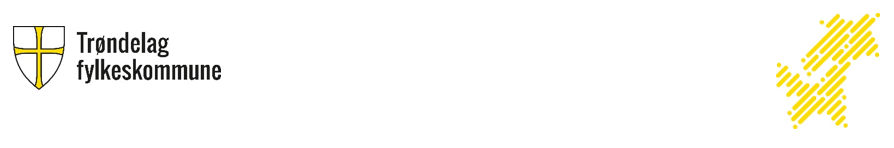 Referat regionalt planforum05. mai 2021, TeamsSak: Hestøya næringsområde, Frøya kommuneDeltakere:Kitt Hansen, Virksomhetsleder PMF, Frøya kommuneAnders Hekland Kommuneplanlegger, Frøya kommuneJohn Birger Johnsen, innleid planressursVidar Oskarsson, tiltakshaverTormod Hagerup, NVEKristine Bye, DMF (Direktoratet for Mineralforvaltning)Erik Wahl, MattilsynetEgil Weie Berg, MattilsynetBørre Tennfjord, KystverketThomas Møller, SFTL Kommunal- og justisavdelingenMaria Aastum, SFTL Klima- og miljøavdelingenGuri Wist, TRFK folkehelse, idrett og frivillighetOddveig Bredesen, TRFK folkehelse, idrett og frivillighetBeate Gamst Sjåland, TRFK Seksjon vegforvaltningRannveig Skansen, TRFK VegavdelingenAnne Haug, TRFK arkeolog Hauke Haupts, TRFK nyere tids kulturminnerVictoria Thorgersen, TRFK, Seksjon kommunalOddveig Hovdenak, TRFK, Seksjon kommunal (møtearr.)Tore Forbord, TRFK, Seksjon kommunal (referent) Frøya kommune v/Anders HeklandPlanen vil innebære en utvidelse av et etablert næringsområde. Lokale aktører med sjørettet aktivitet (fiskeri). Eksisterende område inngår kommuneplanens arealdel.Ønsker å utvide for å dekke etterspørsel om lagring av fiskeredskaper og for egen vekst. Gode havneforhold, gjør det Naturlig med en utvidelse sørover på øya.Utvidelse vil utgjøre totalt 41 daa og innebærer planering utsprenging og fylling i sjø – Høydedragene bør være igjen.Frøya kommune er klar over at det er begrensede muligheter for landtransport på grunn av kapasiteten på Uttianbrua. Det vil i hovedsak være næring meste kommer sjøveien – transport på kjøl. Mulig område for etablering av fiskemottak.
Det har vært varslet planoppstart tidligere, men saken ble trukket.
Det ønskes tilbakemelding på om vi kan jobbe videre med dette?
Er det opplagte problemstillinger?
Må det foretas spesielle undersøkelser?
«Runde rundt bordet»
SFTL v/Maria Aastum
Kystlynghei er kartlagt, av lav kvalitet – Bra at landbruk skal inn i strategisk næringsplan – kan få til god skjøtsel (beiting). Mange fugleregistreringer. Vipe er sterkt truet – må gjennomføre kartlegging for å se hvordan fuglene bruker område. Konsekvensene for fugl må utredes.SFTL v/Thomas Møller
Det må tas en gjennomgang av området i fht KU forskriften (vedleggII), kan ha vesentlige virkning for miljø og samfunnErik Wahl Mattilsynet
Hvilken type virksomhet? Noe som trenger drikkevann – dette må avklares i planprosessen. Fiskemottak- mulig aktivitet – skal godkjennes av mattilsynet – mer info, se link:Mottak og tilvirking av fisk og sjømat | MattilsynetTRFK v/Anne Haug, arkeologiForholdet til automatisk fredete kulturminner må avklares, potensiale, undersøkelser må påregnes. Fylling i sjø innebærer at NTNU Vitenskapsmuseet, marinarkeologi må høres.NVE v/Tormod Hagerup 
Minner om at tiltak/utfylling i sjø forutsetter geotekniske undersøkelser/skal vurderes i planarbeidet.TRFK v/Tore Forbord 
Ang. område v/dampskipskaia - Vil dere ha en tilbakemelding før en reguleringsplan? Frøya kommune: Stedbunden næring gis åpningsbestemmelse/unntaksbestemmelser i kommuneplanens arealdel.TRFK v/Tore Forbord 
Høres ikke ut som om dette vil være innenfor LNF-formålet, men mer et industri/næringsformål – Vesentlig terrenginngrep, massene må også legges et sted. Forutsetter en søknad om dispensasjon i påvente av en reguleringsplan.TRFK v/Victoria Thorgersen
Vi er bekymret for trafikksikkerheten og kapasiteten på Uttianbrua. Frøya kommune har tidligere foreslått næringsområder på Uttian, jfr fylkeskommunens uttalelse til kommuneplanens arealdel (Fylkesutvalgets vedtak med innsigelse til område N6). Uttianbrua hadde ved siste registrering en levetid på ca 18 år uten økt trafikk. Økt tungtrafikk, særlig i fbm et evt. mottak på Hestøya, vil kunne bidra til å redusere levetiden ytterliger. Det foreligger ingen planer om å gjøre noe med Uttianbrua ut over å opprettholde nåværende tilstand.FV714 på fastfrøya er en B-vei i Veistrategi Trøndelag og er en prioritert strekning for gang sykkelvei. Konfliktnivå vil øke med tungtrafikk fra Uttian (kan innebære et rekkefølgekrav knytte til løsning for myke trafikanter).SFTL v/Thomas Møller
Ang. rehabilitering av damskipskai, viser til unntaksregel 11.11 nr.4 – snever lovkommentar. Ved etablering av større kaiområde innebære sprenging, det bør søkes om dispensasjon fra kommuneplanens arealdel.DMF v/Kristine ByeAng masseuttak, hvor mye masse skal tas ut, og hva skal den brukes til? mef tanke på evt. konsesjon.Frøya kommune v/Anders Hekland
Ved dampskipskaia Det skal det tas ut ca 600 m3 på land for å skap mer areal – ikke utvidelse av kaia. Annen masseberegning/massebalanse er ikke avklart ennå.Når det gjelder Uttian bru er vi klar over begrenset levealder. I næringsområde skal det i hovedsak legges til rette for virksomhet der transport foregår med båt – sjøbasert bindeledd mellom sjø og land. Fiskemottak er ikke avklart.
Frøya kommune v/Kitt Hansen
Mulig planen vil omfatte ny adkomst inn til området, omlegging har vært påtenkt lenge, slik at trafikk ikke går gjennom boligområde.Litt avhengig av hva som skal skje – kan være kritisk mht kapasitet på bruaTRFK v/Oddveig Bredesen
Ang fylling av bukta i nord ved møteplass for båtforeningen – viktig å være i dialog for å ivareta båtforeningens interesser.Frøya kommune v/Anders Hekland
Det er fra båtforeningen innspillet er kommer, da de har for liten plass og ønsker å øke landarealet.